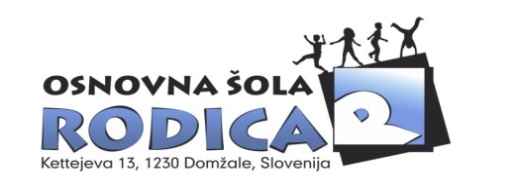 3. RAZRED 2019/2020Učbenik iz učbeniškega sklada:Lili in Bine 3: berilo za tretji razred, Rokus KlettDelovni zvezki:Ravnateljica: Milena VidovičPripomočki in ostala gradiva za 3. a razred 2019/2020:Učenci naj do konca uporabijo zvezke iz 2. razreda in ohranjene šolske potrebščine. Prvi šolski dan prinesejo vse šolske potrebščine podpisane, zvezke in delovne zvezke ovite.Ravnateljica: Milena VidovičPripomočki in ostala gradiva za 3. B in 3. C in 3. D razred 2019/2020:Učenci naj do konca uporabijo zvezke iz 2. razreda in ohranjene šolske potrebščine. Prvi šolski dan prinesejo vse šolske potrebščine podpisane, zvezke in delovne zvezke ovite.Ravnateljica: Milena VidovičNASLOVAVTOR-JIZALOŽBACENALILI IN BINE 3 – SAMOSTOJNI komplet delovnih zvezkov za posamezne predmete: slovenski jezik 3, (2 dela),matematika 3, (3 deli)spoznavanje okolja 3,glasbena umetnost 3M. Kramarič, M, Kern, M. Pipan, N. Grošelj, M. Ribič, M. Rajšp, J. Žic, N. JuvanRokus Klett49,00Računanje je igra 3: zbirka nalog za matematikoOstermen, ČešekANTUS7,95First explorers 2 delovni zvezek za angleščino, 2017Covill, Charrington,ShiptonOUP, MKT15,90SKUPAJ72,85Kupite samiSpodaj našteti pripomočki so skupni (ne kupujte jih, kupili jih bomo v šoli in razdelili stroške)Za SPO: zvezek A4, 52-listni brezčrtniZa MAT: zvezek A4, veliki karo, 52- listniZa SLJ: zvezek A4 (VELIKI), črtast s pomožno črto, obojestransko potiskan, brez figurice, TAKO LAHKOčrtaste pole (10 komadov)tanek zvezek A5 namesto beležkeperesnicanalivnik2 svinčnika HB12 barvic12 tankih flomastrovradirkašilčekškarjelepilo v stikuravnilo s šablono šablona kartonska mapa s poklopommapa za luknjane listeAERO tempera barve (običajne tube, v večjih tubah dodatno le bela in črna)tanek in ploščat čopič (npr. št. 8 in 14)risalni blok z listi (likovna mapa)copati z nedrsečimi podplati, primerni tudi za športno vzgojovrečka za copatešportna oprema (kratke hlače in majica ali dres)vrečka za športno opremorisalni listi (dodatni)beli šeleshamerbarvni šeleshamer (A4)- intenzivne barvebarvni A3 listilepilo Mekolglinadas masaplastelin kolaž papirnekaj rezervnih škarijkosmatene žicemoos penalepilo Twist and GlueKupite samiSpodaj našteti pripomočki so skupni (ne kupujte jih, kupili jih bomo v šoli in razdelili stroške)Za SPO: zvezek A4, 52-listni črtastiZa MAT: zvezek A4, veliki karo, 52- listniZa SLJ: zvezek A4 (VELIKI), črtast s pomožno črto, obojestransko potiskan, brez figurice, TAKO LAHKOčrtaste pole (10 komadov)tanek zvezek A5 namesto beležkeperesnicanalivnik2 svinčnika HB12 barvic12 tankih flomastrovradirkašilčekškarjelepilo v stikuravnilo s šablono šablona kartonska mapa s poklopommapa za luknjane listeAERO tempera barve (običajne tube, v večjih tubah dodatno le bela in črna)tanek in ploščat čopič (npr. št. 8 in 14)risalni blok z listi (likovna mapa)copati z nedrsečimi podplati, primerni tudi za športno vzgojovrečka za copatešportna oprema (kratke hlače in majica ali dres)vrečka za športno opremorisalni listi (dodatni)beli šeleshamerbarvni šeleshamer (A4)- intenzivne barvebarvni A3 listilepilo Mekolglinadas masaplastelin kolaž papirnekaj rezervnih škarijkosmatene žicemoos penalepilo Twist and Glue